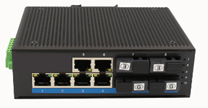 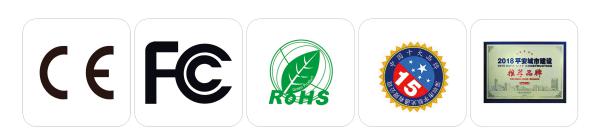 ◎产品说明                                                                                   6路千兆电口+4路千兆光口工业级以太网交换机，支持6个10/100/1000Base-T(x)电口和4个1000Base-X光口。产品符合FCC、CE、ROHS标准。LBTD46G交换机具有-40℃～80℃的工作温度，具有超强的坚固度能适应各种严苛环境，也可以非常方便的安置在空间紧凑的控制箱中。导轨的安装特性、宽温操作及拥有IP40防护等级的外壳及LED指示灯，使LBTD46G成为一个即插即用的工业级设备，为用户的以太网设备联网提供可靠、便捷的解决方案。◎产品技术指标                                                                               ◎产品外观尺寸                          ◎产品应用示意图                                     长x宽x高 (mm)：143.7 x 103 x 44.2mm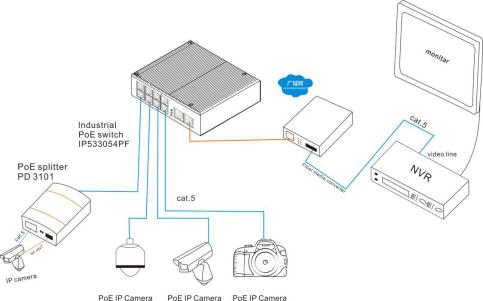 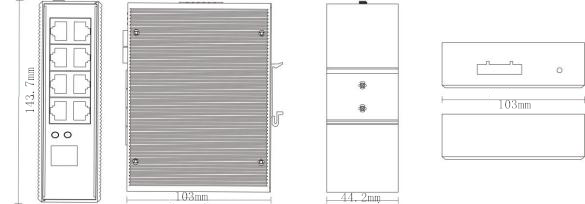 ◎订购型号信息                                                                               型号型号描述LBTD46G-SFPLBTD46G-SFP4个千兆光+6个千兆电、SFP接口(不含光模块)、导轨式、DC12-52V供电-宽温（-40℃-80℃）- -CE-RoHS-FCC-公安部检验报告-工信部入网许可证LBTD46G-SC20LBTD46G-SC204个千兆光+6个千兆电、单模双纤SC口20km 、导轨式、DC12-52V供电-宽温（-40℃-80℃）-CE-RoHS-FCC-公安部检验报告-工信部入网许可证LBTD46G-SC20/A/BLBTD46G-SC20/A/B4个千兆光+6个千兆电、单模单纤SC口20km 、导轨式、DC12-52V供电-宽温（-40℃-80℃）-CE-RoHS-FCC-公安部检验报告-工信部入网许可证LBTD46G-SC2LBTD46G-SC24个千兆光+6个千兆电、多模双纤SC口2km 、导轨式、DC12-52V供电-宽温（-40℃-80℃）-CE-RoHS-FCC-公安部检验报告-工信部入网许可证电源适配器LBT5121-DC12V/1A，适用于非POE工业交换机产品系列。电源适配器LBT5241-DC24V/1A，适用于非POE工业交换机产品系列。电源适配器LBT5521-DC52V/1A，适用于1端口内POE供电和非POE工业交换机产品系列